Date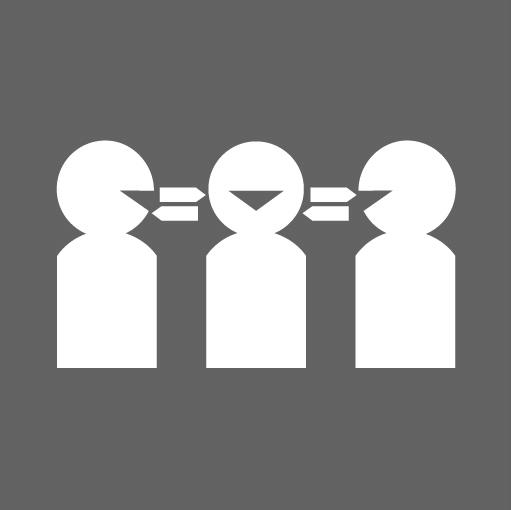 [Title] [Name][Address line 1][Address line 2][Suburb] [Postcode] Need an Interpreter?
 call: (03) xxxx xxxx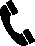 Dear [Title] [Name], Why are we contacting you?We are writing to confirm that you are now on the planned surgery preparation list and are listed as ready for surgery. You are on the list to receive <Proposed procedure> at <Surgical unit responsible for care>, <Health service name>. The hospital has been told that you are ready for this surgery and that you have been assessed to be in clinical urgency category <insert 1, 2 or 3>, <optional timeframe of urgency category>.What happens next?We will <patients preferred communication/contact method> to tell you when your surgery has been scheduled. We will tell you about the date for the surgery, whether you need a pre-admission appointment, or need to see an anaesthetist before the surgery and any other information that you will need.<Optional contact timeframe>.What if your condition changes?Your health is important to us. If your health condition changes while you are waiting for surgery please contact your General Practitioner (GP) for advice or call <Name> <Surgical unit responsible for care> on <Contact phone number>.Please call <Name> <Position> on <Contact phone number> if you:have any questions about being on the planned surgery preparation list or planning for your surgerydecide not to have the surgery have already had the surgery at another hospitalneed to change your contact details need to tell us about any time periods that you cannot be available for surgery.Yours sincerely,[Name] 
[Position][Health Service] UR and barcode